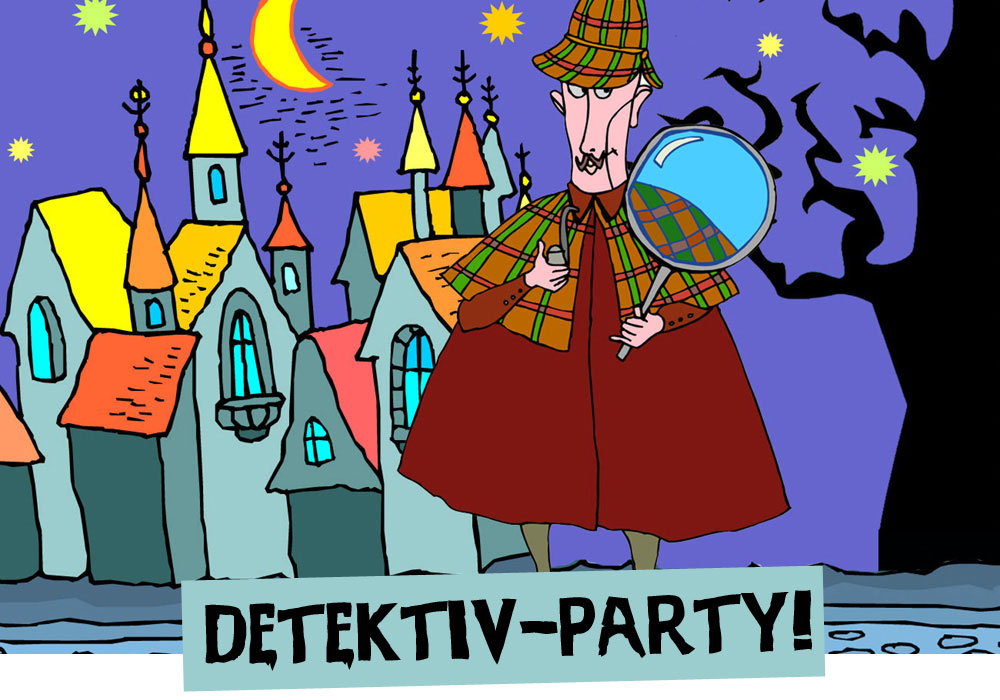 In Landhausen treibt der berüchtigte Dieb „Halfanso” sein Unwesen und lauter rätselhafte Dinge gehen vor sich – wertvolle Bücher etwa sind aus der Bibliothek verschwunden! Der zerstreute Stadt-Detektiv „Konrad An” nimmt die Herausforderung an, die Bücher aufzuspüren. Doch Bibliothekarin Bea Binder weiß, dass das so nichts wird, und bittet stattdessen euch um Hilfe. Sei dabei und hilf, das Detektivrätsel zu lösen.

Wann? Wo? Wie? Geben Sie Ihren Text hier ein…
